ДатаПредмет Класс ФИО учителяТема урокаСодержание урока 22.04Английский7Фёдорова Г.В.«Изучение новой лексики. Наречие. Части тела».НаречиеНовая лексика (части тела)1.Продолжаем работать по теме раздела 6 «Здоровый образ жизни».2. На сегодняшнем уроке мы рассмотрим грамматическое правило о наречии “too”.3. Читаете правило на стр.91. Обратите внимание, что в английском языке есть слово “too” (тоже). Оно является омонимом наречия “too”, которое означает «слишком».4.Пример: The coffee is too sweet.  – Кофе слишком сладкий. 5. На прошлом уроке мы говорили о наречии “enough”. При помощи наречия ”enough” можно перефразировать предложения с наречием “too”, но если “enough” стоит после прилагательного, то наречие  “too” употребляется перед прилагательным.6.Пример: He is not old enough to get married (Он недостаточно взрослый, чтобы жениться) = He is too young to get married ( Он слишком молодой, чтобы жениться).7.На закрепление правила выполните упр.8 стр.93 и отправьте мне в личку.8.Так как наш раздел 6 посвящён здоровому образу жизни, а значит нашему здоровью тоже, мы возьмём новые слова , означающие название частей тела, которые у нас могут болеть.9.Смотрите на картинку упр.3 стр.95 и слушаете аудиофайл с начитанными новыми словами (файл будет прикреплён во время урока), затем в тетрадь записываете перевод названий тех частей тела, которые вы видите на картинке.10. Д.з. упр.4стр.9522.04Алгебра7Асманова А.А.Сумма и разность многочленов. Повторение.Мы продолжаем повторять темы прошлых уроков и готовится к итоговой контрольной работе. Запишите тему: Сумма и разность многочленов. На стр.127 учебника алгебры прочитайте определение многочлена, стандартный вид многочлена, степень многочлена.Видеоурок по этой теме посмотрите здесь https://www.youtube.com/watch?v=Oh9UBJiQmuw.Напомню вам, с помощью памяки,  как приводить подобные слагаемые и определять степень многочлена,  которые нужно переписать себе в тетрадь.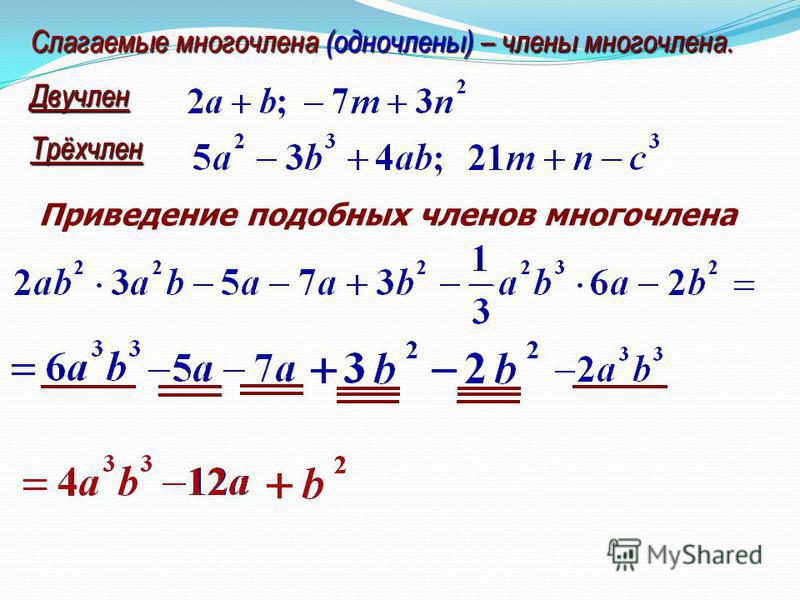 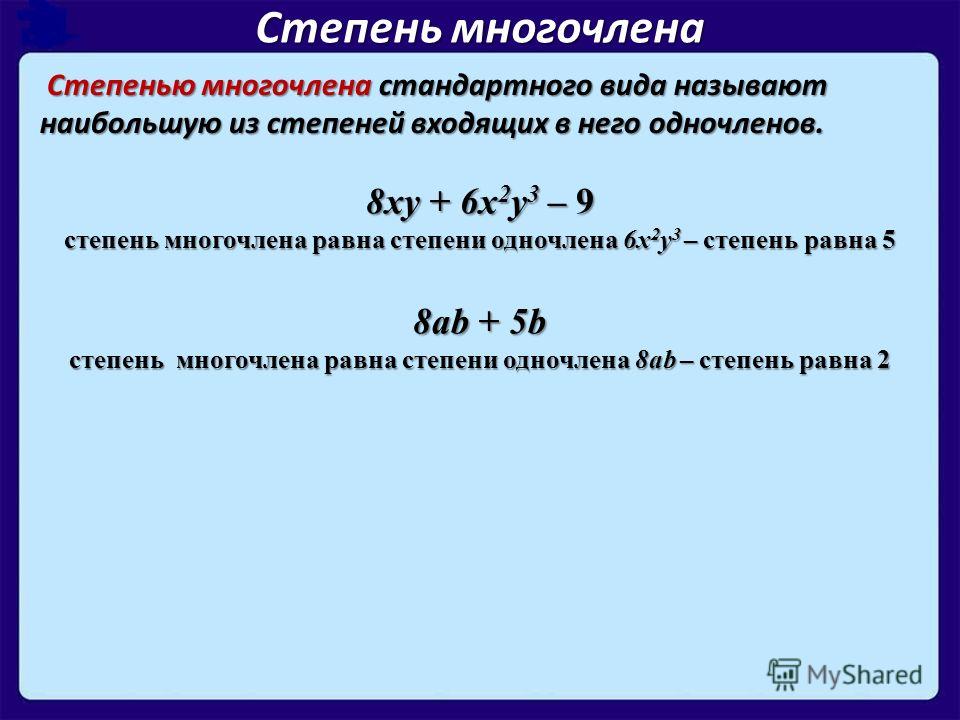 2.Выполните домашнее задание по теме «Сумма и разность многочленов» на платформе Якласс,  срок выполнения работы до 23.04.20.7История  7Пахомова Ю.ВИзменения в социальной структуре российского обществаПлан темы:1) Первое сословие. 2) Крестьяне. 3) Городское население. 4) Духовенство. 5) Казачество https://resh.edu.ru/subject/lesson/2938/main/https://resh.edu.ru/subject/lesson/2938/train/#188047Заполняем таблицу: Социально-сословная структура российского общества в XVII в.ЯКЛАССД.з.   &191. словарь (кроссворд)2. пройти по ссылкеhttps://vk.com/doc22098713_116769770?hash=ccfd043f971a908f62&dl=f6fbed385f9dc2ec57найти схему Социально-сословная структура российского общества в XVII в. - сделать схему в тетради22.04Информатика 7Николаева В.И.Визуализация информации в текстовых документахна платформе ЯКЛАСС дана теория к данной теме и тренировочное задание, которое нужно будет выполнить после изучения теории22.04География 7Меньшагина Т.В.Страны Восточной Европы (продолжение)Прочитать §57.Составить рассказ о стране  по  вашему выбору-Эстония, Латвия, Литва, Белоруссия, Украина, Молдова.При составлении рассказа обратить внимание на особенности природы и достопримечательности.Можно использовать карты и дополнительные источники информации.Домашнее задание: § 57, Задание 6, стр. 28922.04География7Меньшагина Т.В.Страны Южной Европы. Италия.§58, прочитать.Составить план параграфа.Ответить письменно на вопрос: Какие государства граничат с Италией и находятся на ее территории?Домашнее задание:§58, назовите памятники культуры Италии.